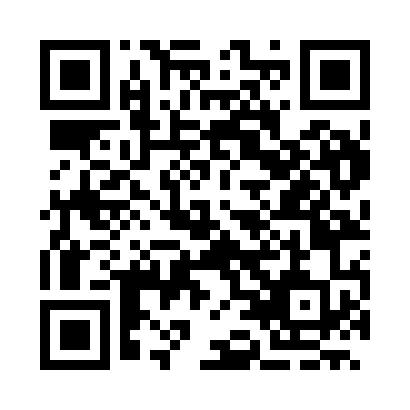 Prayer times for Kadunka, BulgariaWed 1 May 2024 - Fri 31 May 2024High Latitude Method: Angle Based RulePrayer Calculation Method: Muslim World LeagueAsar Calculation Method: HanafiPrayer times provided by https://www.salahtimes.comDateDayFajrSunriseDhuhrAsrMaghribIsha1Wed4:286:161:176:138:189:592Thu4:266:141:166:148:1910:013Fri4:246:131:166:158:2010:024Sat4:226:121:166:158:2110:045Sun4:206:101:166:168:2210:056Mon4:196:091:166:168:2310:077Tue4:176:081:166:178:2510:098Wed4:156:071:166:188:2610:109Thu4:136:061:166:188:2710:1210Fri4:126:051:166:198:2810:1311Sat4:106:041:166:198:2910:1512Sun4:086:021:166:208:3010:1713Mon4:076:011:166:218:3110:1814Tue4:056:001:166:218:3210:2015Wed4:035:591:166:228:3310:2116Thu4:025:581:166:228:3410:2317Fri4:005:571:166:238:3510:2418Sat3:595:571:166:238:3610:2619Sun3:575:561:166:248:3710:2720Mon3:565:551:166:258:3810:2921Tue3:545:541:166:258:3910:3022Wed3:535:531:166:268:4010:3223Thu3:525:521:166:268:4010:3324Fri3:505:521:166:278:4110:3525Sat3:495:511:166:278:4210:3626Sun3:485:501:176:288:4310:3727Mon3:465:501:176:288:4410:3928Tue3:455:491:176:298:4510:4029Wed3:445:491:176:298:4610:4130Thu3:435:481:176:308:4610:4331Fri3:425:481:176:308:4710:44